Task 1Task 2Task 3Task 4Developing Task Answers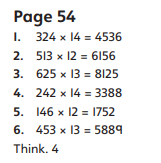 PracticeHave a go at these subtractions. Use the written method: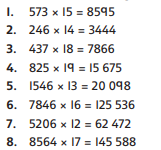 ArithmeticHave a go at these additions. 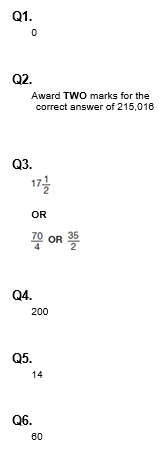 ReasoningExplain your answers.Task 1Award THREE marks for the correct answer of 7,174If the answer is incorrect, award TWO marks for:•   evidence of an appropriate complete method which contains no more than ONE arithmetic error, e.g.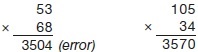 Task 2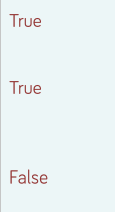 Problem solving
Task 1Award ONE mark for three correct answers, as shown: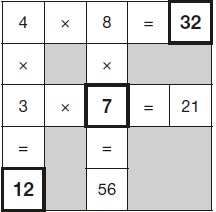 Task 2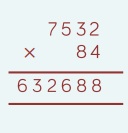 